NOMINATION FORM FOR 2019 MCCJ SILVER MEDALLIONS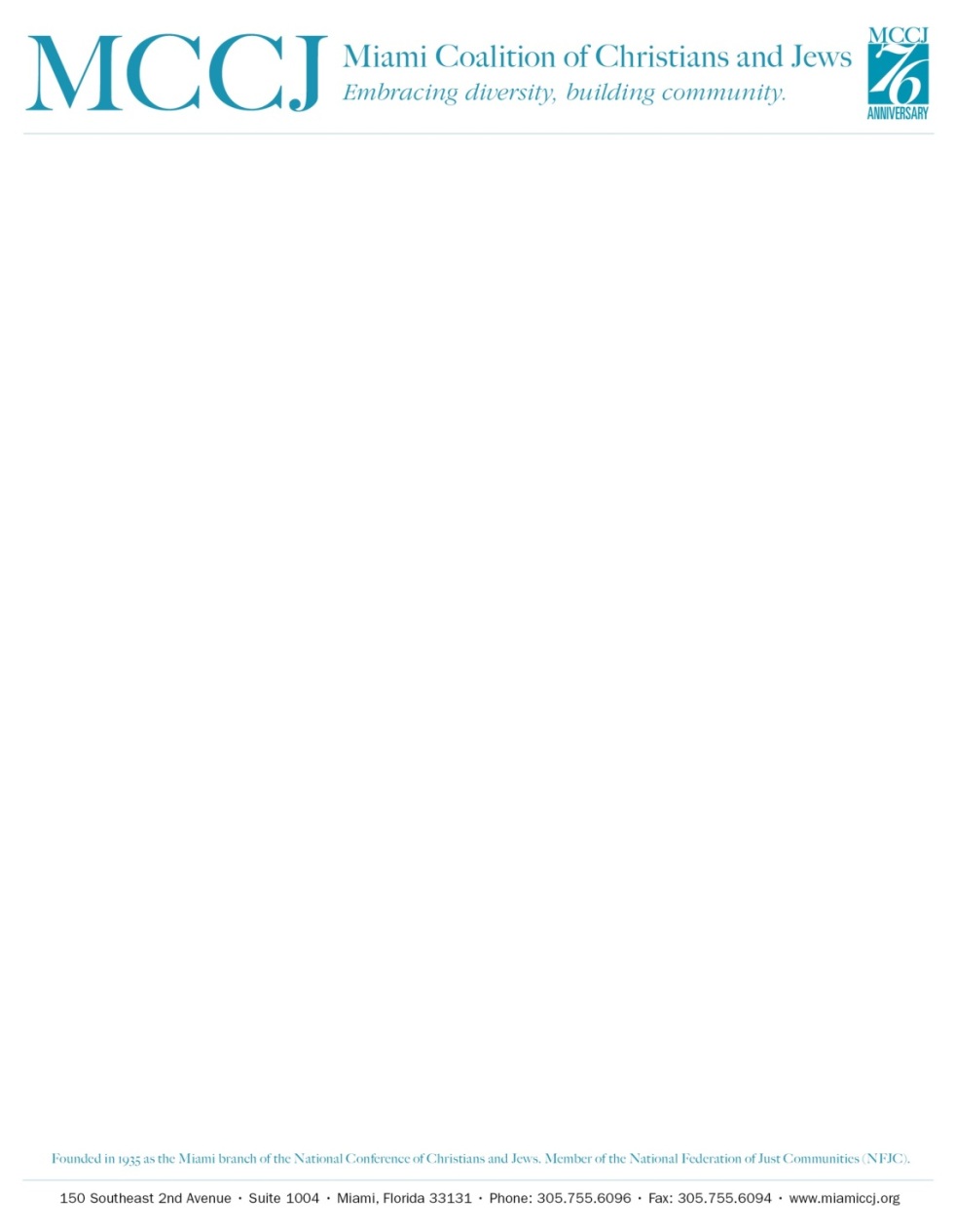 Nominator Information:Nominee Information:Our Mission: MCCJ seeks an inclusive community in which all people are treated with dignity and respect. Rooted in interfaith good will, our mission includes creating safe havens for dialog, training inclusive leaders, and highlighting the benefits of diversity through education, advocacy, dialog and conflict resolution.Since 1946, MCCJ has hosted the annual Humanitarian Dinner honoring outstanding leaders in Miami.  Each dinner is an opportunity to come together and celebrate Miami’s diversity, in appreciation of those who have helped to build a more welcoming, inclusive, just and cooperative society.The following form is designed to assist the Silver Medallion Nominating Committee in its process. Please provide as complete information as you believe is needed to present a full picture of why this Nominee should be awarded the Silver Medallion. NOMINATIONS WILL NOT BE CONSIDERED UNLESS THE FORM IS FULLY COMPLETED.  If you desire, you may include additional documents, including the nominee’s resume. These may be scanned and attached to the nomination form.DEADLINE FOR NOMINATIONS IS SEPTEMBER 11, 2018NameNominator NamePhone000.000.0000Emailnominator emailHow do you know about MCCJHow do you know the Nominee (be concise)Co-Nominator(s) (names only)Co-Nominator NamesName & TitleNominee NameNominee Business TitlePhone000.000.0000Emailnominee emailHome/Work AddressNominee Street AddressNominee City, State, ZipBridge Builder:  Please describe how the nominee by their actions and involvement have contributed to unity and a better understanding between persons of different religions, races, and/or ethnic groups.Tell us how the nominee has been a bridge builder in our communityLocal Leadership:  Please describe how the individual has taken on leadership roles or formed new organizations aligned with MCCJ’s mission, including their personal commitment to promote any portion of this mission. Is the person respected and highly regarded in our community? Tell us about the nominee's local leadership as it pertains to the mission of MCCJCharacteristics: Please describe any attributes you believe the nominee has that embody the mission of MCCJ. Ex. Selfless, committed to a socially just society.Tell us about the nominee's character and how they embody the ideals and goals of MCCJSocial Justice: Efforts to promote the ideals of MCCJ: Please describe any efforts made by the nominee to promote the ideals embodied in MCCJ’s mission such as giving of personal time and resources for the cause, and promoting social justice and equality. Please explain how the nominee's efforts and activities promote the mission of MCCJ to promote social justice and equality